ПРОГРАМ ГРАДОВИ И КЛИМАТСКЕ ПРОМЕНЕПОЗИВ ЗА ИЗРАЖАВАЊЕ ЗАИНТЕРЕСОВАНОСТИ ЛОКАЛНИМ САМОУПРАВАМА ЗА УЧЕШЋЕ У ПРОГРАМУ ГРАДОВИ И КЛИМАТСКЕ ПРОМЕНЕУводУ Србији се већ неколико година све више осећају утицаји климатских промена, посебно на локалном нивоу. Евидентно је да постоји јасан пораст екстремних временских догађаја као што су топлотни таласи, суше, екстремне хладноће, олује итд. Стога усвајање Закона о климатским променама представља кључну прекретницу за националну мапу пута за климатске промене. Дугорочно гледано, потоње има за циљ успостављање система за ограничавање емисије гасова са ефектом стаклене баште и побољшавање прилагођавања на измењене климатске услове. Имајужи наведено у виду, очеккују се  позитивни ефекти како на јавно здравље, тако и на економски развој земље. Локалне самоуправе (ЛС) имаће кључну улогу у интегрисању компоненте климатских промена у локалне политике, стратегије и планове, уз смањење емисије гасова са ефектом стаклене баште и прилагођавање развоја путањама раста које су отпорније. Ово ће бити кључни изазов за стимулисање доприноса јединица локалне самоуправе националној агенди за животну средину и климатске промене.Да би се то постигло, биће омогућена већа пажња и разумевање различитих питања климатских промена  кроз пружање различитих методолошких алата потребних да се интегришу ова питања у програме и активностии локалних радних група.Ово је прилика за градове да се суоче са климатским проблемима и дефинишу свој пут еколошке и климатске транзиције, која може бити корисна како за њих, тако и за друштво.Основне информације о Програму “Градови и климатске промене”Програм “Градови и климатске промене”, који спроводи Министарство заштите животне средине, а финансира Француска агенција за развој подржава Владу Србије у њеним напорима за одрживији зелени раст и урбани развој.Програм градови и климатских промена који је започео доношењем Закона о климатским променама има за циљ да ојача иницијативе за прилагођавање на измењене климатске услове и ублажавање климатских промена на националном и локалном нивоу у Србији.Као део овог програма, пружа се техничка помоћ за подршку у две пилот локалне самоуправе у идентификацији приоритних потреба и пројеката у области климатских промена  (прилагођавање или ублажавање) који ће ојачати отпорност градова и смањити емисије гасова са ефектом стаклене баште на локалном нивоу. Припрема локалних климатских акционих планова ће стога допринети побољшању квалитета животне средине и рационалном коришћењу природних ресурса, узимајући у обзир урбане и друштвено-економске профиле градова/општина.Припрема ових планова је прилика да се локалне самоуправе у Србији, њихове заинтересоване стране и заједнице оснаже да би се дефинисале и ангажовале локалне мапе пута у области климатских промена.Таква размена искуства користиће се у даљој репикацијитакве иницијативе у другим градовима / општинама у Србији.Општи циљеви су стога:Олакшати артикулацију између националне посвећености климатским променама и урбаног развоја на локалном нивоу,Оснажити локалне самоуправе за изазове климатских промена,Ојачати интеграцију климатских питања и изазова у односу на будући развој локалне самоуправе (просторни план, друштвено-економски профил),Идентификовати и дати приоритет акцијама које треба спровести краткорочно и средњерочно на локалном нивоу,Извући поуке из ова два искуства како би се олакшала репликација у другим градовима / општинама у Србији.Опис подршке која ће се пружити двема пилот локалним самоуправамаПодршка коју ће пружити тим међународних и домаћих стручњака укључиваће следеће активности : Припрема локалног климатског акционог планаКако би се олакшало учење и извукли поуке за друге градове и општине у Србији, предвиђено је да се изабере:једна локална самоуправа за припрему плана прилагођавања измењеним климатским условима (адаптација),једна локална самоуправа за припрему плана ублажавања климатских промена (митигација).Локалнa самоуправа ће у обрасцу за пријаву моћи да покаже спремност да буде подржана у припреми Плана адаптације или Плана митигације.Локални план адаптације/митигације представља врсту смерница за „предузимање акција“, која ће допринети изградњи свеукупне отпорности јединице локалне самоуправе на измењене климатске услове, односно њеном нискоугљеничном развоју. План би заиста требало посматрати као алат за распоређивање и усмеравање будућих инвестиција ка активностима отпорности и смањења угљеничних емисија, које би се могле прилагодити и / или користити као референце за друге градове и општине у Србији.Припрема климатског акционог плана одвијаће се у три фазе :У случају акционог плана за адаптацију:Дијагноза климатских ризика и процена рањивости,Организовање радионице локалних заинтересованих страна за презентацију процене рањивости и идентификацију приоритета прилагођавања,Дефиниција локалног плана адаптације који описује краткорочне, средњорочне и дугорочне  активностиУ случају акционог плана за ублажавање климе:Дијагноза емисије гасова са ефектом стаклене баште (ГХГ)Организовање радионице локалних актера за представљање дијагнозе и дефинисање заједничког сценарија нискоугљеничне транзицијеДефиниција локалног плана ублажавања који описује краткорочне, средњорочне и дугорочне активности Оба плана биће обухваћена Стратешком проценом утицаја на животну средину.Анализа општинских финансијаПаралелно са припремом локалног климатског акционог плана, Техничка помоћ ће спровести анализу општинских финансија (укључујући изворе финансирања и инвестиционе капацитете ЈКП).Дијагноза ће бити основа за дефинисање препорука за успостављање финансијских механизама на националном нивоу како би се олакшале климатске инвестиције на локалном нивоу.Подршка која ће се пружити у овој фази не укључује доделу средстава за имплементацију акција укључених у климатске акционе планове, нити имплементацију препорука за побољшање климатских улагања на локалном нивоу. .Услови за учешће и модалитети пријаваЈавни позив, организован од стране Министарства заштите животне средине, путем конкурса, а избор две пилот локалне самоуправе извршиће се евалуацијом поднетих пријавних образаца.Локалне самоуправе које желе да се пријаве требало би да:имају популацију већу од 40 000 становника,доставе службени писани документ (Додатак 1 - Писмо заинтересованости) који потврђује спремност за учешће у Програму „Градови и климатске промене“ и припрему климатског акционог плана и анализу општинских финансија. Не очекује се да локална самоуправа пружи било какав финансијски допринос Техничкој помоћи.поднесу образац за пријаву у којем изражавају своју мотивацију, потребе и капацитете. ЛС може изразити спремност да буде подржана у припреми Плана адаптације или Плана митигације.Писмо о заинтересованости и детаљан образац за пријаву треба да се поднесу до 28.09.2021. Документи ће бити послати е -поштом на Jelena.Perovic@ekologija.gov.rs до 28. септембра.Критеријуми за одабир две локалне самоуправеПодршка ће бити обезбеђена двема локалним самоуправама. Критеријуми треба да обезбеде утицај пројекта на ширу територију Србије.Одабир ће се вршити на основу следећих критеријума како би се проценила спремност и спремност ЛСУ да учествују у Програму.Индикативна временски оквир подршкеРокови за планирану подршку планирани су на следећи начин: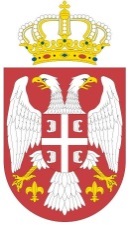 Република СрбијаМИНИСТАРСТВО ЗАШТИТЕ ЖИВОТНЕ СРЕДИНЕ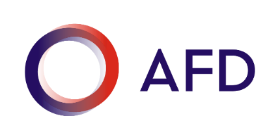 ПројекатПРОГРАМ “ГРАДОВИ И КЛИМАТСКЕ ПРОМЕНЕ” спроводи Министарство за заштиту животне средине из средстава Француске развојне агенцијеЦиљеви позиваОдабрaти две пилот локалне самоуправе којима ће бити пружена техничка помоћ за идентификацију приоритетних потреба и пројеката у области климатских промена  (прилагођавање или ублажавање)Подршка која ће бити пружена одабраним локалним самоуправамаПрипрема локалног Kлиматског Aкционог Плана (са фокусом на прилагођавање или ублажавање)Идентификовање општинских финансија ради давања препорука за олакшано улагање у области климатских промена на локалном нивоуПредвиђено трајање подршкеОктобар 2021. до марта 2022.Рок за подношење писма интереса и детаљног пријавног обрасца28/09/2021Циљ позива је да се искаже интерес локалних самоуправа и изаберу две пилот локалне самоуправе које ће бити део програма. Подршка пружена кроз Техничку помоћ коју финансира Француска развојна агенција биће стављена на располагање двема одабраним локалним самоуправама за припрему локалног климатског акционог плана и спровођење анализе општинских финансија.КапацитетиУнутрашња организација локалнe самоуправeМотивацијаДодата вредност коју би локални климатски план могао донети територијиУсклађеност са другим развојним плановима, текућим пројектима и обавезама у вези са изазовима животне средине и климеПотребе и доступност податакаНедавни климатски ризици или догађаји са којима се градови суочавајуДоступност података•       Спремност на преузимање обавеза и способност достављања релевантних података о:Климатски и природни ризициЕнергетски билансОпштинске финансије14/09 Објављивање јавног позива28/09 Рок за подношење писма интереса и детаљног пријавног обрасцаСредина октобраКоначна одлука - евалуација пријавеОбавештење двема изабраним пилот локалним самоуправамаКрај октобра 2021. до марта 2022Спровођење подршке за припрему локалног климатског акционог плана